ДОДАТОК 2до тендерної документаціїІнформація про технічні, якісні та інші характеристики предмета закупівліСтудентські квитки державного зразка, що виготовляються на основі фотокомп'ютерних технологій Назва предмету закупівлі (товару) за номенклатурою:Студентські квитки державного зразка, що виготовляються на основі фотокомп'ютерних технологій  (ДК 021:2015: 22450000-9 Друкована продукція з елементами захисту)Таблиця 1ЗАГАЛЬНІ ВИМОГИ ДО ПРЕДМЕТУ ЗАКУПІВЛІ:Студентський квиток державного зразка – електронний документ, що містить персональні дані про студента закладу вищої (фахової передвищої) освіти, який формується на підставі замовлення на створення квитків та виготовлення їх карток, що занесений за допомогою ІВС «ОСВІТА» до ЄДЕБО та частково відтворений на пластиковій картці (далі - картка) встановленого зразка, яка може бути використана для електронної ідентифікації особи, підтвердження права на пільгу та як платіжний інструмент.Замовлення на створення квитків та виготовлення їх карток – це електронний документ у вигляді XML-файлу, створений за допомогою спеціалізованого програмного забезпечення на основі верифікованих даних, що містяться в ЄДЕБО, та внесений до інформаційних ресурсів ІВС «ОСВІТА» та ЄДЕБО.У разі необхідності, учасник повинен забезпечити імпортування даних, поданих Замовником, в необхідний для виконання замовлення формат.Учасник повинен надати всі документи в складі своєї пропозиції передбачені  вимогами до предмета закупівлі.         2.  Товар повинен відповідати наступним вимогам (Учасник в складі пропозиції повинен підтвердити гарантийним листом):       - Доставка товару транспортом  Учасника (Постачальника), завантажувальні та розвантажувальні роботи за рахунок Учасника (Постачальника).         - Неякісний товар підлягає обов’язковій заміні, а всі витрати пов’язані із заміною товару несе Учасник (Постачальник).         3. Учасник повинен надати в складі своєї тендерної пропозиції висновок Державного підприємства «Інфоресурс» (уповноваженого органу Міністерства освіти і науки України) про відповідність інформаційно-виробничого комплексу для виготовлення карток студентських та учнівських квитків державного зразка вимогам, що встановлені наказом Міністерства освіти і науки України від 25.10.2013 № 1474 «Про затвердження Положення про студентські  (учнівські) квитки державного зразка», зареєстрованим в Міністерстві юстиції України 31.12.2013 за № 2245/24777.            4. Учасник повинен надати в складі своєї тендерної пропозиції документ, що підтверджує     наявність в Учасника статусу Інформаційно-виробничого вузла ІВС «ОСВІТА».           5. Для підтвердження дотримання вимог системи управління якістю ДСТУ ISO 9001 (ISO 9001) та системи управління навколишнім середовищем (екологічного управління) ДСТУ ISO 14001 (ISO 14001) учасник повинен надати копії чинних сертифікатів відповідності вимогам ДСТУ ISO 9001 (ISO 9001) та ДСТУ ISO 14001 (ISO 14001) виданих учаснику стосовно виготовлення друкованої продукції, друк документів для закладів освіти, надання інших поліграфічних послуг та/або надання інших послуг з видавничої діяльності. Сертифікати повинні бути видані національним органом України з акредитації (НААУ) або іноземним органом з акредитації, який є стороною багатосторонньої угоди про визнання Міжнародного форуму з акредитації (IAF) та/або Європейської кооперації з акредитації (ЕА).          6. З метою забезпечення відповідної якості товару, що є предметом закупівлі  встановлені у наказі Міністерства освіти і науки України від 25.10.2013 № 1474 «Про затвердження Положення про студентські (учнівські) квитки державного зразка», зареєстрованому у Міністерстві юстиції України 31.12.2013 за  № 2245/24777 (зі змінами), учасник, пропозиція якого за результатом оцінки визначена найбільш економічно вигідною та знаходиться зі статусом «На розгляді», протягом 3 (трьох) робочих днів з дня аукціону, повинен обов’язково надати зразок предмета закупівлі, що має відповідати технічним вимогам, а саме: технічному опису та зображенню.          7.  На замовлення Замовника поставка готової продукції (Студентський квиток державного зразка) здійснюється від 1 одиниці за адресою Замовника. Кожне замовлення має бути поставлено окремою доставкою.№ п.п.Назва предмету закупівлі (товару) за номенклатуроюТехнічні, якісні  характеристикиОд.виміру, Кількість(заповнюється учасником)Спроможність Учасника, надання послуг (вказати ТАК/НІ)1Студентські квитки державного зразка, що виготовляються на основі фотокомп'ютерних технологій	1 . Студентський квиток державного зразка містить:1) персональні дані про студента, що обов’язково відтворюються в картці:прізвище, ім’я, по батькові (за наявності);цифрова фотографія студента;серія та номер студентського квитка;індивідуальний штрих-код квитка;дата видачі і строк дії квитка;форма навчання (денна, вечірня, заочна, дистанційна). У разі поєднання форм навчання заклад освіти самостійно визначає одну (основну) форму навчання;2) дані про заклад освіти, що обов’язково відтворюються в картці:повне найменування закладу освіти, назва факультету (відділення), структурного підрозділу, форма навчання, назва групи (за наявності незмінних назв груп у закладі освіти);посада, прізвище та ініціали керівника закладу освіти;підпис керівника закладу освіти (фотокопії).2. Студентський квиток має титульний (лицьовий) і текстовий (зворотний) боки. Розміри квитка: висота - 85,6 мм; ширина - 54 мм; товщина від 0,65 мм до 0,84 мм. Радіус округлення кутів - 3,18 мм. Якість друку не гірше 600 ppi. Механічна цілісність та можливість візуального зчитування інформації мають забезпечуватися на весь строк користування.3. Лицьовий бік містить:зображення малого Державного Герба України заввишки 17 мм на відстані 12 мм від верхнього краю;напис «СТУДЕНТСЬКИЙ КВИТОК» літерами жовтого кольору заввишки 4 мм, розміщений на відстані 38 мм від верхнього краю.4. Зворотний бік уздовж верхнього краю на відстані 2 мм містить верхнє поле для заповнення заввишки 9 мм, де зазначається повне найменування закладу освіти.Під верхнім полем зворотного боку вздовж правого краю розміщено службову зону завширшки 8 мм. У нижній частині зони виділено біле поле заввишки 40 мм для занесення індивідуального штрих-коду квитка, у верхній частині зони - поле заввишки 24 мм для заповнення додаткової інформації закладу освіти.У правому верхньому куті, утвореному службовою зоною та верхнім полем, виділено поле розміром 21 × 27 мм, де розміщується фотографія студента.Зліва від фотографії розташовано 3 поля завширшки 19,5 мм і заввишки 6 мм для заповнення інформації про серію та номер квитка, дату видачі та термін дії квитка. Над відповідними полями для заповнення надруковано написи: «Серія, номер», «Виданий», «Дійсний до» літерами чорного кольору заввишки 2 мм.Під ними розташовано 4 поля завширшки 42 мм і заввишки відповідно 7 мм, 10,5 мм, 6,5 мм та 6 мм для заповнення інформації про прізвище, ім’я, по батькові (за наявності) студента, факультет (відділення), структурний підрозділ, форму навчання, назву групи. Над відповідними полями для заповнення надруковано написи: «Прізвище, ім’я, по батькові», «Факультет (відділення), структурний підрозділ. Форма навчання», «Група» літерами чорного кольору заввишки 2 мм.Уздовж нижнього краю зворотного боку надруковано назву посади, прізвище, ініціали керівника закладу освіти та відтворено його підпис.Студентський квиток виготовляється із синтетичних або полімерних матеріалів.225 шт.Державний зразок студентського квиткамає відповідати вимогам зазначених в Законі України від 25.10.2013  № 1474 «Про затвердження Положення про студентські (учнівські) квитки державного зразка».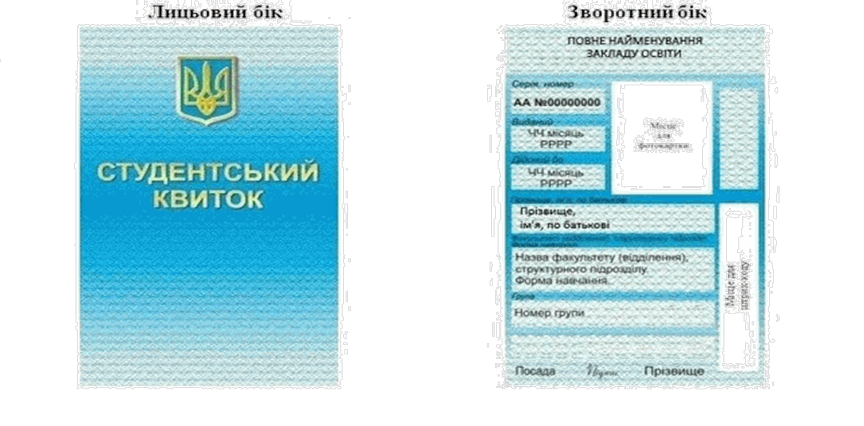 Державний зразок студентського квиткамає відповідати вимогам зазначених в Законі України від 25.10.2013  № 1474 «Про затвердження Положення про студентські (учнівські) квитки державного зразка».Державний зразок студентського квиткамає відповідати вимогам зазначених в Законі України від 25.10.2013  № 1474 «Про затвердження Положення про студентські (учнівські) квитки державного зразка».Державний зразок студентського квиткамає відповідати вимогам зазначених в Законі України від 25.10.2013  № 1474 «Про затвердження Положення про студентські (учнівські) квитки державного зразка».Державний зразок студентського квиткамає відповідати вимогам зазначених в Законі України від 25.10.2013  № 1474 «Про затвердження Положення про студентські (учнівські) квитки державного зразка».Державний зразок студентського квиткамає відповідати вимогам зазначених в Законі України від 25.10.2013  № 1474 «Про затвердження Положення про студентські (учнівські) квитки державного зразка».Державний зразок студентського квиткамає відповідати вимогам зазначених в Законі України від 25.10.2013  № 1474 «Про затвердження Положення про студентські (учнівські) квитки державного зразка».Державний зразок студентського квиткамає відповідати вимогам зазначених в Законі України від 25.10.2013  № 1474 «Про затвердження Положення про студентські (учнівські) квитки державного зразка».